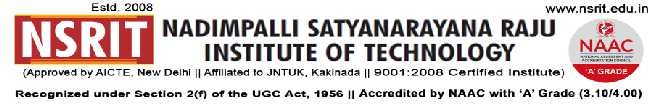 SONTYAM, ANANDAPURAM, Visakhapatnam-531173NSRIT /CIRCULAR/2019-20/109          		                   		     	Date: 09-01-2020CIRCULAR“Sankranthi Samskruthi” Celebrations will be held on 11-01-2020 (Second Saturday).   Sankranthi holidays are declared from 13th January to 19th January 2020 for all staff members. The College will be working on 12.01.2020 (Sunday) for all staff  members from             9.00 AM to 04.30 PM to discuss on Academic, Results and Autonomous issues. The college  will reopen on 20.01.2020 (Monday). The transport arrangement on 12.01.2020(Sunday), as given below has been made for all staff  members.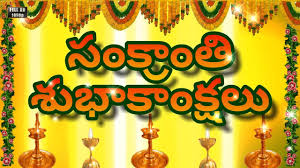  	                   	PrincipalCopy to Secretary: for kind information.Correspondent: for kind information.A.O: for information All HODs–CE/EEE/ME/ECE/CSE/S&H/MBA/DIP/OIE/LIB/PD/ACC/HOSTEL(B/G): for information. The buses schedule and route details exclusively for staff members are as follows:-----------------------------------------------------------------------------------------------------------------------------Copy to: CTO : with a request to not to operate buses from 12-01-2020 to 19.01.2020.  All the services may be operated as usual from 20-01-2020.-----------------------------------------------------------------------------------------------------------------------------CEEEEMEECECSES&HMBADIPOIELIBPDRoute – 1C-BusStart Time : 07.30 AM – Kurmannapalem – Old Gajuwaka - NAD – Gopalapatnam – Gosala – Simhapuri Colony – Vepagunta – Pendurthi -  NSRIT (Incharge : P.Gurunath - 9885991996). Route – 2H-BusStart Time : 07.30 AM – R&B - Akkayyapalem – Kancharapalem – Gurudwara – Satyam Jn., - Maddilapalem – Dairy Form – Yendada – Madhurawada – Anandapuram – NSRIT (Incharge : K.Ram Prasad – 7569323977).